Dear Parent\Guardian:	This center\provider participates in the Child and Adult Care Food Program and we will give your baby Infamil with Iron and solid food. (Formula is subject to change). If you want to bring your own formula or food, you can do that instead. Please let us know your choice by checking below.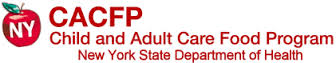 INFANT FEEDING STATEMENTBaby’s NameDate of Birth  /  /    FORMULA (CHECK ONE)FOOD (CHECK ONE)Parent Signature	Date  /  /    